 2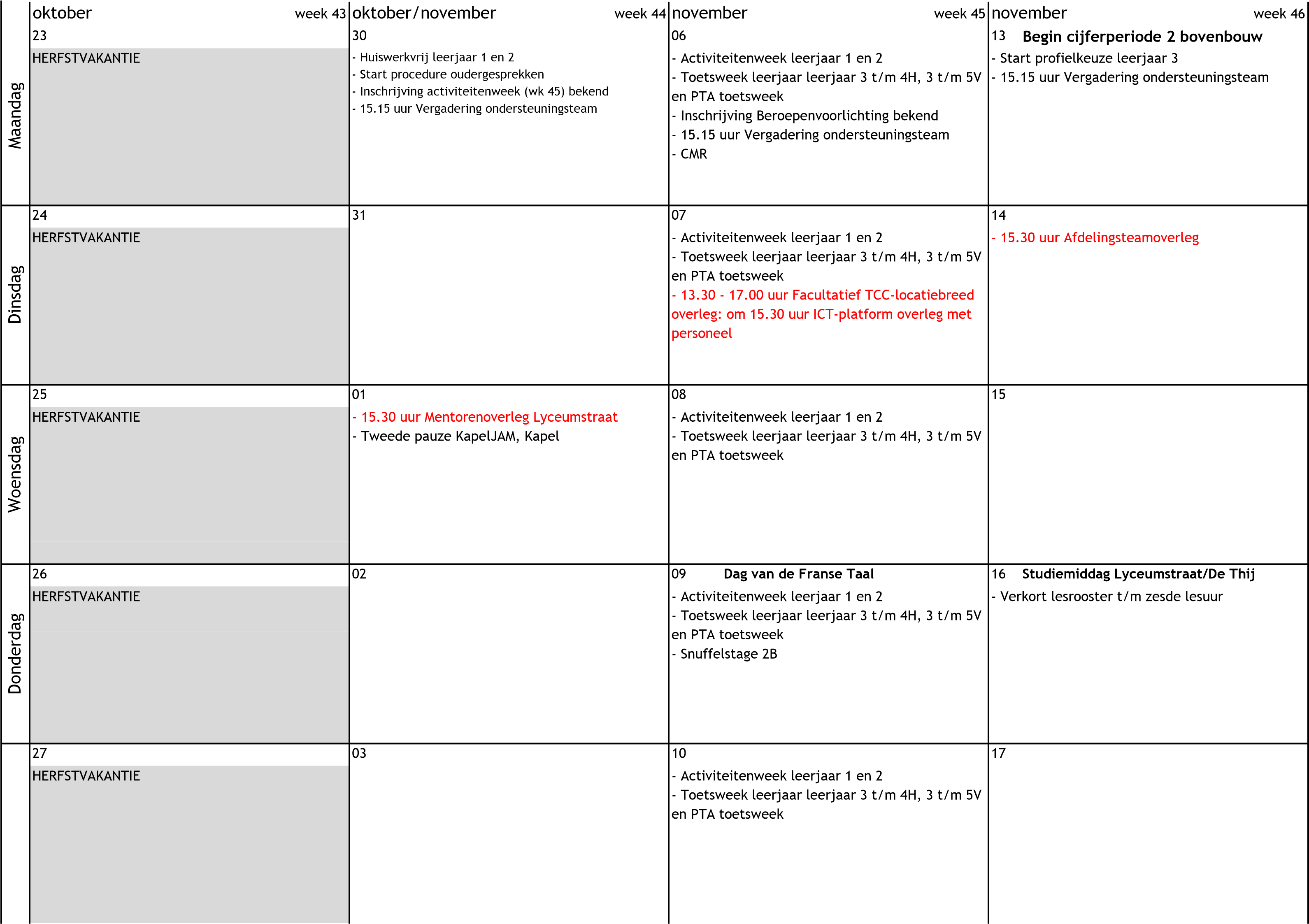  4 619Voorlopige profielkeuze 3H/3VProjectweek 3: 3VE15.15 uur Vergadering ondersteuningsteam21Projectweek 3: leerjaar 3VE22Projectweek 3: leerjaar 3VE23 8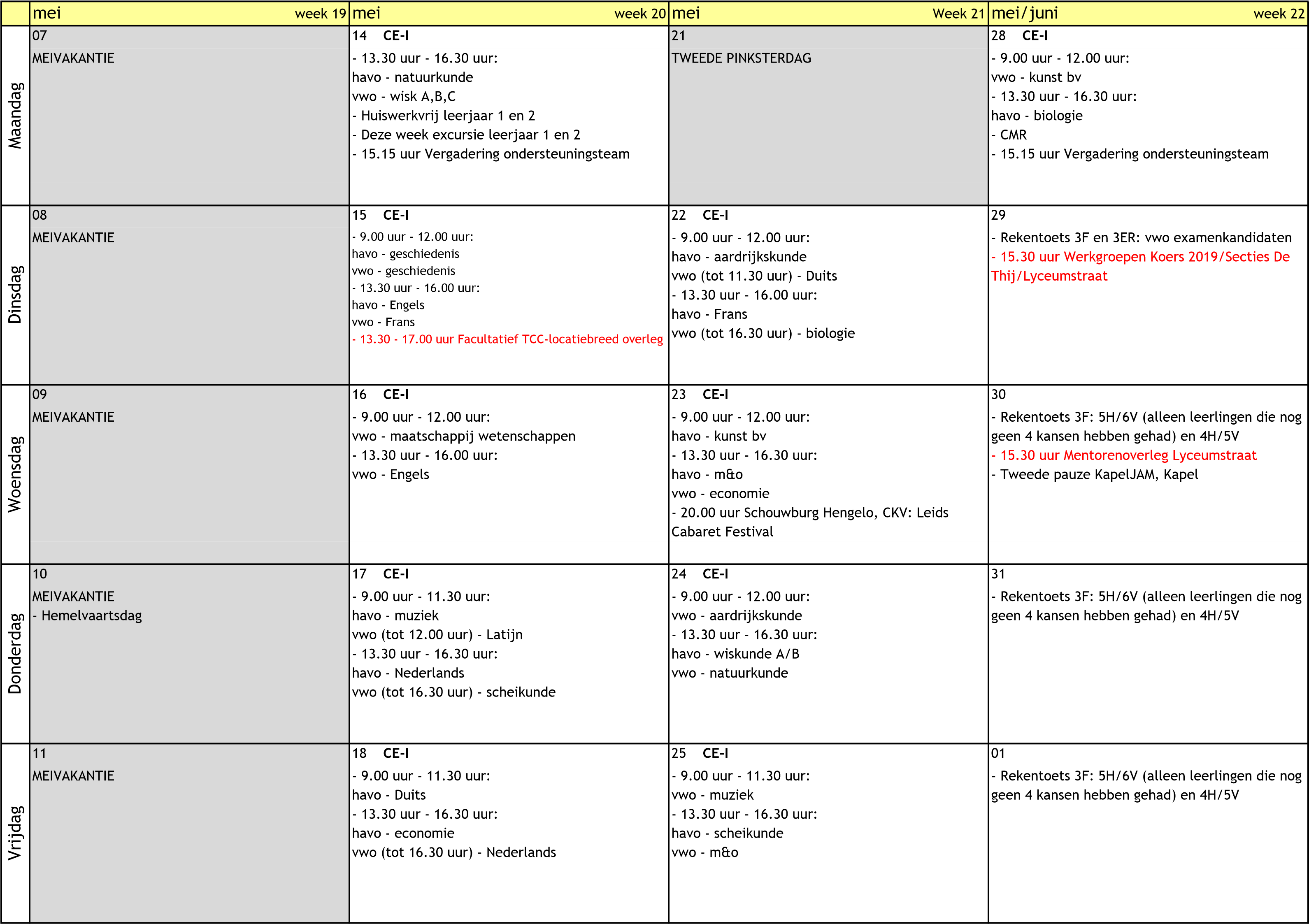  10 11 12 13  14	augustus/september	week 35	augustus/september	week 35	september	week 36	september	week 37	september	week 38282804 Begin cijferperiode 1 OB/BBStart schooljaar 2017-2018Opening schooljaar (zie apart programma)Start Semester I15.15 uur Vergadering ondersteuningsteam1115.20 uur Overleg kernteam docenten 3VE15.15 uur Vergadering ondersteuningsteam1815.15 uur Vergadering ondersteuningsteam- 19.00 uur Kennismakingsavond 3H ouders en mentoren20.00 uur Kennismakingsavond 3V ouders en mentorenZOMERVAKANTIE LEERLINGEN/DOCENTEN ZOMERVAKANTIE LEERLINGEN/DOCENTEN 04 Begin cijferperiode 1 OB/BBStart schooljaar 2017-2018Opening schooljaar (zie apart programma)Start Semester I15.15 uur Vergadering ondersteuningsteam1115.20 uur Overleg kernteam docenten 3VE15.15 uur Vergadering ondersteuningsteam1815.15 uur Vergadering ondersteuningsteam- 19.00 uur Kennismakingsavond 3H ouders en mentoren20.00 uur Kennismakingsavond 3V ouders en mentoren(werkweek OOP)(werkweek OOP)04 Begin cijferperiode 1 OB/BBStart schooljaar 2017-2018Opening schooljaar (zie apart programma)Start Semester I15.15 uur Vergadering ondersteuningsteam1115.20 uur Overleg kernteam docenten 3VE15.15 uur Vergadering ondersteuningsteam1815.15 uur Vergadering ondersteuningsteam- 19.00 uur Kennismakingsavond 3H ouders en mentoren20.00 uur Kennismakingsavond 3V ouders en mentoren04 Begin cijferperiode 1 OB/BBStart schooljaar 2017-2018Opening schooljaar (zie apart programma)Start Semester I15.15 uur Vergadering ondersteuningsteam1115.20 uur Overleg kernteam docenten 3VE15.15 uur Vergadering ondersteuningsteam1815.15 uur Vergadering ondersteuningsteam- 19.00 uur Kennismakingsavond 3H ouders en mentoren20.00 uur Kennismakingsavond 3V ouders en mentoren04 Begin cijferperiode 1 OB/BBStart schooljaar 2017-2018Opening schooljaar (zie apart programma)Start Semester I15.15 uur Vergadering ondersteuningsteam1115.20 uur Overleg kernteam docenten 3VE15.15 uur Vergadering ondersteuningsteam1815.15 uur Vergadering ondersteuningsteam- 19.00 uur Kennismakingsavond 3H ouders en mentoren20.00 uur Kennismakingsavond 3V ouders en mentoren04 Begin cijferperiode 1 OB/BBStart schooljaar 2017-2018Opening schooljaar (zie apart programma)Start Semester I15.15 uur Vergadering ondersteuningsteam1115.20 uur Overleg kernteam docenten 3VE15.15 uur Vergadering ondersteuningsteam1815.15 uur Vergadering ondersteuningsteam- 19.00 uur Kennismakingsavond 3H ouders en mentoren20.00 uur Kennismakingsavond 3V ouders en mentoren04 Begin cijferperiode 1 OB/BBStart schooljaar 2017-2018Opening schooljaar (zie apart programma)Start Semester I15.15 uur Vergadering ondersteuningsteam1115.20 uur Overleg kernteam docenten 3VE15.15 uur Vergadering ondersteuningsteam1815.15 uur Vergadering ondersteuningsteam- 19.00 uur Kennismakingsavond 3H ouders en mentoren20.00 uur Kennismakingsavond 3V ouders en mentoren04 Begin cijferperiode 1 OB/BBStart schooljaar 2017-2018Opening schooljaar (zie apart programma)Start Semester I15.15 uur Vergadering ondersteuningsteam1115.20 uur Overleg kernteam docenten 3VE15.15 uur Vergadering ondersteuningsteam1815.15 uur Vergadering ondersteuningsteam- 19.00 uur Kennismakingsavond 3H ouders en mentoren20.00 uur Kennismakingsavond 3V ouders en mentoren292905Vanaf 12.35 uur introductie leerjaar 113.30 - 17.00 uur Facultatief TCC-locatiebreed overleg12- 15.30 uur Afdelingsteamoverleg19- 15.30 uur Werkgroepen Koers 2019/Secties De Thij/LyceumstraatZOMERVAKANTIE LEERLINGEN/DOCENTEN ZOMERVAKANTIE LEERLINGEN/DOCENTEN 05Vanaf 12.35 uur introductie leerjaar 113.30 - 17.00 uur Facultatief TCC-locatiebreed overleg12- 15.30 uur Afdelingsteamoverleg19- 15.30 uur Werkgroepen Koers 2019/Secties De Thij/Lyceumstraat(werkweek OOP)(werkweek OOP)05Vanaf 12.35 uur introductie leerjaar 113.30 - 17.00 uur Facultatief TCC-locatiebreed overleg12- 15.30 uur Afdelingsteamoverleg19- 15.30 uur Werkgroepen Koers 2019/Secties De Thij/Lyceumstraat05Vanaf 12.35 uur introductie leerjaar 113.30 - 17.00 uur Facultatief TCC-locatiebreed overleg12- 15.30 uur Afdelingsteamoverleg19- 15.30 uur Werkgroepen Koers 2019/Secties De Thij/Lyceumstraat05Vanaf 12.35 uur introductie leerjaar 113.30 - 17.00 uur Facultatief TCC-locatiebreed overleg12- 15.30 uur Afdelingsteamoverleg19- 15.30 uur Werkgroepen Koers 2019/Secties De Thij/Lyceumstraat05Vanaf 12.35 uur introductie leerjaar 113.30 - 17.00 uur Facultatief TCC-locatiebreed overleg12- 15.30 uur Afdelingsteamoverleg19- 15.30 uur Werkgroepen Koers 2019/Secties De Thij/Lyceumstraat05Vanaf 12.35 uur introductie leerjaar 113.30 - 17.00 uur Facultatief TCC-locatiebreed overleg12- 15.30 uur Afdelingsteamoverleg19- 15.30 uur Werkgroepen Koers 2019/Secties De Thij/Lyceumstraat05Vanaf 12.35 uur introductie leerjaar 113.30 - 17.00 uur Facultatief TCC-locatiebreed overleg12- 15.30 uur Afdelingsteamoverleg19- 15.30 uur Werkgroepen Koers 2019/Secties De Thij/Lyceumstraat303006- Vanaf 12.35 uur introductie leerjaar 113- 18.30 uur kennismakingsavond leerjaar 1B en 1KT ouders en mentoren 2018.30 uur kennismakingsavond leerjaar 2B ouders, mentoren en decaan19.45 uur kennismakingsavond leerjaar 2KT ouders, mentoren en decaanZOMERVAKANTIE LEERLINGEN/DOCENTEN ZOMERVAKANTIE LEERLINGEN/DOCENTEN 06- Vanaf 12.35 uur introductie leerjaar 113- 18.30 uur kennismakingsavond leerjaar 1B en 1KT ouders en mentoren 2018.30 uur kennismakingsavond leerjaar 2B ouders, mentoren en decaan19.45 uur kennismakingsavond leerjaar 2KT ouders, mentoren en decaan(werkweek OOP)(werkweek OOP)06- Vanaf 12.35 uur introductie leerjaar 113- 18.30 uur kennismakingsavond leerjaar 1B en 1KT ouders en mentoren 2018.30 uur kennismakingsavond leerjaar 2B ouders, mentoren en decaan19.45 uur kennismakingsavond leerjaar 2KT ouders, mentoren en decaan06- Vanaf 12.35 uur introductie leerjaar 113- 18.30 uur kennismakingsavond leerjaar 1B en 1KT ouders en mentoren 2018.30 uur kennismakingsavond leerjaar 2B ouders, mentoren en decaan19.45 uur kennismakingsavond leerjaar 2KT ouders, mentoren en decaan06- Vanaf 12.35 uur introductie leerjaar 113- 18.30 uur kennismakingsavond leerjaar 1B en 1KT ouders en mentoren 2018.30 uur kennismakingsavond leerjaar 2B ouders, mentoren en decaan19.45 uur kennismakingsavond leerjaar 2KT ouders, mentoren en decaan06- Vanaf 12.35 uur introductie leerjaar 113- 18.30 uur kennismakingsavond leerjaar 1B en 1KT ouders en mentoren 2018.30 uur kennismakingsavond leerjaar 2B ouders, mentoren en decaan19.45 uur kennismakingsavond leerjaar 2KT ouders, mentoren en decaan06- Vanaf 12.35 uur introductie leerjaar 113- 18.30 uur kennismakingsavond leerjaar 1B en 1KT ouders en mentoren 2018.30 uur kennismakingsavond leerjaar 2B ouders, mentoren en decaan19.45 uur kennismakingsavond leerjaar 2KT ouders, mentoren en decaan06- Vanaf 12.35 uur introductie leerjaar 113- 18.30 uur kennismakingsavond leerjaar 1B en 1KT ouders en mentoren 2018.30 uur kennismakingsavond leerjaar 2B ouders, mentoren en decaan19.45 uur kennismakingsavond leerjaar 2KT ouders, mentoren en decaan313107Vanaf 12.35 uur introductie leerjaar 1Introductie leerjaar 2 (2HVE ochtend, 2BKT middag)19.00-20.30 uur disco leerjaar 11419.00 uur Kennismakingsavond 4H/5V ouders en mentoren20.00 uur Kennismakingsavond 4V/4VE ouders en mentoren21ZOMERVAKANTIE LEERLINGEN/DOCENTEN ZOMERVAKANTIE LEERLINGEN/DOCENTEN 07Vanaf 12.35 uur introductie leerjaar 1Introductie leerjaar 2 (2HVE ochtend, 2BKT middag)19.00-20.30 uur disco leerjaar 11419.00 uur Kennismakingsavond 4H/5V ouders en mentoren20.00 uur Kennismakingsavond 4V/4VE ouders en mentoren21(werkweek OOP)(werkweek OOP)07Vanaf 12.35 uur introductie leerjaar 1Introductie leerjaar 2 (2HVE ochtend, 2BKT middag)19.00-20.30 uur disco leerjaar 11419.00 uur Kennismakingsavond 4H/5V ouders en mentoren20.00 uur Kennismakingsavond 4V/4VE ouders en mentoren21- 9.30 - 13.00 uur Startbijeenkomst nieuwe - 9.30 - 13.00 uur Startbijeenkomst nieuwe 07Vanaf 12.35 uur introductie leerjaar 1Introductie leerjaar 2 (2HVE ochtend, 2BKT middag)19.00-20.30 uur disco leerjaar 11419.00 uur Kennismakingsavond 4H/5V ouders en mentoren20.00 uur Kennismakingsavond 4V/4VE ouders en mentoren21medewerkers (Potskampstraat)medewerkers (Potskampstraat)07Vanaf 12.35 uur introductie leerjaar 1Introductie leerjaar 2 (2HVE ochtend, 2BKT middag)19.00-20.30 uur disco leerjaar 11419.00 uur Kennismakingsavond 4H/5V ouders en mentoren20.00 uur Kennismakingsavond 4V/4VE ouders en mentoren2107Vanaf 12.35 uur introductie leerjaar 1Introductie leerjaar 2 (2HVE ochtend, 2BKT middag)19.00-20.30 uur disco leerjaar 11419.00 uur Kennismakingsavond 4H/5V ouders en mentoren20.00 uur Kennismakingsavond 4V/4VE ouders en mentoren2107Vanaf 12.35 uur introductie leerjaar 1Introductie leerjaar 2 (2HVE ochtend, 2BKT middag)19.00-20.30 uur disco leerjaar 11419.00 uur Kennismakingsavond 4H/5V ouders en mentoren20.00 uur Kennismakingsavond 4V/4VE ouders en mentoren2107Vanaf 12.35 uur introductie leerjaar 1Introductie leerjaar 2 (2HVE ochtend, 2BKT middag)19.00-20.30 uur disco leerjaar 11419.00 uur Kennismakingsavond 4H/5V ouders en mentoren20.00 uur Kennismakingsavond 4V/4VE ouders en mentoren21010108- Introductie leerjaar 1 (hele dag)15Zomerborrel20.00 uur Schouwburg Hengelo, CKV: Romeo en Julia - Lonneke van Leth producties22ZOMERVAKANTIE LEERLINGEN/DOCENTEN ZOMERVAKANTIE LEERLINGEN/DOCENTEN 08- Introductie leerjaar 1 (hele dag)15Zomerborrel20.00 uur Schouwburg Hengelo, CKV: Romeo en Julia - Lonneke van Leth producties22(werkweek OOP)(werkweek OOP)08- Introductie leerjaar 1 (hele dag)15Zomerborrel20.00 uur Schouwburg Hengelo, CKV: Romeo en Julia - Lonneke van Leth producties2208- Introductie leerjaar 1 (hele dag)15Zomerborrel20.00 uur Schouwburg Hengelo, CKV: Romeo en Julia - Lonneke van Leth producties2208- Introductie leerjaar 1 (hele dag)15Zomerborrel20.00 uur Schouwburg Hengelo, CKV: Romeo en Julia - Lonneke van Leth producties2208- Introductie leerjaar 1 (hele dag)15Zomerborrel20.00 uur Schouwburg Hengelo, CKV: Romeo en Julia - Lonneke van Leth producties2208- Introductie leerjaar 1 (hele dag)15Zomerborrel20.00 uur Schouwburg Hengelo, CKV: Romeo en Julia - Lonneke van Leth producties2208- Introductie leerjaar 1 (hele dag)15Zomerborrel20.00 uur Schouwburg Hengelo, CKV: Romeo en Julia - Lonneke van Leth producties22septemberweek 39oktober	week 40oktober	week 41oktober	week 4225Einde wenperiode leerjaar 1Vanaf 12.35 uur functioneringsvergadering leerjaar 2 - Inschrijving herkansingen 5H/6V PTA Zomerschool leerlingenCMRProjectweek 1: leerjaar 3VE15.15 uur Vergadering ondersteuningsteam25Einde wenperiode leerjaar 1Vanaf 12.35 uur functioneringsvergadering leerjaar 2 - Inschrijving herkansingen 5H/6V PTA Zomerschool leerlingenCMRProjectweek 1: leerjaar 3VE15.15 uur Vergadering ondersteuningsteam02Excursieweek 4H/5VCito voortgangstoets 0 leerjaar 1HVHerkansingen doublanten 5H/6V (eventueel Zomerschool)15.15 uur Vergadering ondersteuningsteam098.30 - 15.00 uur Schoolfotograaf Backx  Vanaf 12.35 uur functioneringsvergadering leerjaar 1Tweede pauze B'eat your lunch, Kantine 1 19.00 uur Informatieavond examen/studiekeuze 5H20.00 uur Informatieavond examen/studiekeuze 6V15.15 uur Vergadering ondersteuningsteam1616.30 tot 17.30 uur inloopmiddag ouders leerjaar 1HVE en 2HVE15.15 uur Vergadering ondersteuningsteam26Inschrijving herkansingen 5H/6V PTA Zomerschool leerlingen 15.30 uur Sectieoverleg Lyceumstraat18.30 uur kennismakingsavond 1HV1, 1HV2 en 1HV3 ouders en mentoren19.45 uur kennismakingsavond 1HV4, 1VE ouders en mentorenProjectweek 1: leerjaar 3VE26Inschrijving herkansingen 5H/6V PTA Zomerschool leerlingen 15.30 uur Sectieoverleg Lyceumstraat18.30 uur kennismakingsavond 1HV1, 1HV2 en 1HV3 ouders en mentoren19.45 uur kennismakingsavond 1HV4, 1VE ouders en mentorenProjectweek 1: leerjaar 3VE03Excursieweek 4H/5VCito voortgangstoets 0 leerjaar 1HV13.30 - 17.00 uur Facultatief TCC-locatiebreed overleg10- 15.30 uur Afdelingsteamoverleg17- 15.30 uur Werkgroepen Koers 2019/Secties De Thij/Lyceumstraat27Inschrijving herkansingen 5H/6V PTA ZomerschoolleerlingenProjectweek 1: leerjaar 3VE27Inschrijving herkansingen 5H/6V PTA ZomerschoolleerlingenProjectweek 1: leerjaar 3VE04Excursieweek 4H/5VCito voortgangstoets 0 leerjaar 1HVTweede pauze KapelJAM, KapelExcursie Rotterdam CKV 5H11- 8.30 - 15.00 uur Schoolfotograaf Backx      182818.30 uur kennismakingsavond 2HV1, 2HV2, 2HV3 ouders en mentoren19.45 uur kennismakingsavond 2HV4, 2V1 en 2VE ouders en mentorenProjectweek 1: leerjaar 3VE2818.30 uur kennismakingsavond 2HV1, 2HV2, 2HV3 ouders en mentoren19.45 uur kennismakingsavond 2HV4, 2V1 en 2VE ouders en mentorenProjectweek 1: leerjaar 3VE05	Dag van de LeraarExcursieweek 4H/5VCito voortgangstoets 0 leerjaar 1HV12- Vanaf 12.35 uur Functioneringsvergadering leerjaar 219- Ontruimingsoefening (tijdstip ntb)29- Projectweek 1: leerjaar 3VE29- Projectweek 1: leerjaar 3VE06Excursieweek 4H/5VCito voortgangstoets 0 leerjaar 1HV1320- Herfstborrelnovember	week 47november/december	week 48december	week 49december	week 5020	WEEK VAN DE MEDIAWIJSHEID- 15.15 uur Vergadering ondersteuningsteam27Deze week voorvergaderen leerjaar 1 t/m 6Projectweek 2: leerjaar 3VE15.15 uur Vergadering ondersteuningsteam15.15 - 16.30 uur Cursus Hands-on ICT04	Begin cijferperiode 2 onderbouwRapportvergaderdag leerjaar 1 t/m 6Inschrijving rekentoets 3F15.15 uur Vergadering ondersteuningsteamCMR11- 15.15 uur Vergadering ondersteuningsteam21	WEEK VAN DE MEDIAWIJSHEIDTot 12.00 uur inleveren cijfers leerjaar 3 t/m 6Heimiddag CMR15.30 uur Werkgroepen Koers 2019/Secties De Thij/Lyceumstraat28Projectweek 2: leerjaar 3VE15.15 - 16.30 uur Cursus Hands-on ICT0513.30 - 17.00 uur Facultatief TCC-locatiebreed overlegInschrijving rekentoets 3F12Tot 22.00 uur Oudergesprekken leerjaar 1 t/m 6Finale Sing-a-Song 1HVE, 's middags Kapel22	WEEK VAN DE MEDIAWIJSHEIDInschrijving herkansing PTA 5H/6VExcursie Rotterdam CKV 5V29Inhaaltoetsen en PTA-herkansingen 5H/6V- 20.00 uur Schouwburg Hengelo, CKV: Revolutionary Road- RO theaterProjectweek 2: leerjaar 3VE06Rapportvergadermiddag leerjaar 1 t/m 6 (verkort lesrooster vanaf vijfde lesuur)Tweede pauze KapelJAM, KapelInschrijving rekentoets 3F13- Tot 22.00 uur Oudergesprekken leerjaar 1 t/m 623	WEEK VAN DE MEDIAWIJSHEIDTot 12.00 uur cijfers inleveren leerjaar 1 t/m 6Tot 12.00 uur vakadviezen leerjaar 2KT en 2HVEInschrijving herkansing PTA 5H/6V3015.15 - 16.30 uur Cursus Hands-on ICT 15.30 uur Sectieoverleg LyceumstraatProjectweek 2: leerjaar 3VEBeroepenvoorlichting (leerjaar 3)07Rapport uit leerjaar 1 en 2Inschrijving rekentoets 3F14- Tot 22.00 uur Oudergesprekken leerjaar 1 t/m 624	WEEK VAN DE MEDIAWIJSHEID- Inschrijving herkansing PTA 5H/6V (inschrijving sluiten zondagavond 22.00 uur)01Sinterklaas personeel/kinderen20.00 uur Schouwburg Hengelo, CKV: Keep the funk alive - Bo SarisProjectweek 2: leerjaar 3VE08- Rapport uit leerjaar 1 en 215januari	week 3januari	week 4januari/februari	week 5februari	week 615Rekentoets 3F: 5H/6V Toetsweek leerjaar leerjaar 3 t/m 4H, 3 t/m 5V en PTA toetsweek15.15 uur Vergadering ondersteuningsteam19.00 uur ouderavond leerjaar 2B, voorlichting decaan PKS20.00 uur ouderavond leerjaar 2KT/2HV, voorlichting decaan PKS22	Start cijferperiode 3 bovenbouwRekentoets 3F: 5H/6V Cito klt: Frans/5H, Duits/6V15.15 uur Vergadering ondersteuningsteam19.00 uur Informatieavond profielkeuze 3H2905	Start tweede semester15Rekentoets 3F: 5H/6V Toetsweek leerjaar leerjaar 3 t/m 4H, 3 t/m 5V en PTA toetsweek15.15 uur Vergadering ondersteuningsteam19.00 uur ouderavond leerjaar 2B, voorlichting decaan PKS20.00 uur ouderavond leerjaar 2KT/2HV, voorlichting decaan PKS22	Start cijferperiode 3 bovenbouwRekentoets 3F: 5H/6V Cito klt: Frans/5H, Duits/6V15.15 uur Vergadering ondersteuningsteam19.00 uur Informatieavond profielkeuze 3H15.15 uur Vergadering ondersteuningsteam15.30 uur Sectieoverleg LyceumstraatVakadviezen leerjaar 3Tweede pauze B'eat your lunch, Kantine 1Inschrijving rekentoets 3F15.15 uur Vergadering ondersteuningsteam16Rekentoets 3F: 5H/6VToetsweek leerjaar leerjaar 3 t/m 4H, 3 t/m 5V en PTA toetsweek15.30 uur Afdelingsteamoverleg23Cito klt: Duits/5H, Engels/6V15.30 uur Werkgroepen Koers 2019/Secties De Thij/Lyceumstraat19.00 uur Informatieavond profielkeuze 3V30Inschrijving herkansing PTA 5H/6VCijfers inleveren toetsweek 2 leerjaar 3 t/m 619.00 uur CARMELS NEXT TALENT, Kantine 10613.30 - 17.00 uur Facultatief TCC-locatiebreed overlegInschrijving rekentoets 3F17Rekentoets 3F: 5H/6V Toetsweek leerjaar leerjaar 3 t/m 4H, 3 t/m 5V en PTA toetsweek24- Cito klt: Engels/5H, Frans/6V31- Inschrijving herkansing PTA 5H/6V07Tweede pauze KapelJAM, KapelInschrijving rekentoets 3F18Rekentoets 3F: 5H/6V Toetsweek leerjaar leerjaar 3 t/m 4H, 3 t/m 5V en PTA toetsweek25- Open huis Lyceumstraat01Inschrijving herkansing PTA 5H/6V20.00 uur Schouwburg Hengelo, CKV: Forever 27 Rockacademy08Inhaaltoetsen en PTA-herkansingen 5H/6VInschrijving rekentoets 3F16.15 - 17.30 uur Presentatiemiddag 1VE, 2VE, 3VE19Rekentoets 3F: 5H/6V Toetsweek leerjaar leerjaar 3 t/m 4H, 3 t/m 5V en PTA toetsweek26- Huiswerkvrij leerjaar 1 en 202- Inschrijving herkansing PTA 5H/6V09- 19.30 - 22.00 carnavalsfeest leerjaar 1 en 2maart	week 11maart	week 12maart	week 12maart	week 12maart	week 13april	week 14121926	Begin cijferperiode 3 onderbouw02	2E PAASDAG- Rekentoets 3F: 5H/6V en 4H/5V- Rekentoets 3F: 5H/6V en 4H/5V- Rekentoets 3F: 5H/6V en 4H/5V- Rekentoets 3F: 5H/6V en 4H/5V- Toetsweek leerjaar leerjaar 3 t/m 4h, 3 t/m 5v en PTA - Musical Stadstheater De Bond- CMR- CMR- CMRtoetsweek- Activiteitenweek leerjaar 1 en 2 (les tot 12.10 uur)- 15.15 uur Vergadering ondersteuningsteam- Inschrijving activiteitenweek (wk 13) bekend- Inschrijving activiteitenweek (wk 13) bekend- Inschrijving activiteitenweek (wk 13) bekend- Rapportvergadermiddag leerjaar 2KT en 2HV (les tot 15.15 uur Vergadering ondersteuningsteam19.00 uur Voorlichting 4 VMBO - 4H (decaan)15.15 uur Vergadering ondersteuningsteam19.00 uur Voorlichting 4 VMBO - 4H (decaan)15.15 uur Vergadering ondersteuningsteam19.00 uur Voorlichting 4 VMBO - 4H (decaan)12.10 uur) - 15.15 uur Vergadering ondersteuningsteamRooster examentraining opstellenDefinitieve profielkeuze leerjaar 313Rekentoets 3F: 5H/6V en 4H/5VMusical Stadstheater De Bond15.30 uur Afdelingsteamoverleg2015.30 uur Werkgroepen Koers 2019/Secties De Thij/LyceumstraatHeimiddag CMR2015.30 uur Werkgroepen Koers 2019/Secties De Thij/LyceumstraatHeimiddag CMR2015.30 uur Werkgroepen Koers 2019/Secties De Thij/LyceumstraatHeimiddag CMR27Toetsweek leerjaar leerjaar 3 t/m 4h, 3 t/m 5v en PTA toetsweekActiviteitenweek leerjaar 1 en 2Rapport uit leerjaar 2KT en 2HVDefinitieve profielkeuze leerjaar 303	Start cijferperiode 4 bb- Voorbespreken leerjaar 1, 2B, 2V en 2VE - 13.30 - 17.00 uur Facultatief TCC-locatiebreed overleg: om 15.30 uur ICT-platform overleg met personeel14Rekentoets 3F: 5H/6V en 4H/5VMusical Stadstheater De Bond21Tot 12.00 uur cijfers inleveren leerjaar 1 en 2 - Tot 12.00 uur vakadviezen leerjaar 1HVE, 2KT en 2HVEVoorbespreken leerjaar 2KT en 2HV15.30 uur Sectieoverleg Lyceumstraat21Tot 12.00 uur cijfers inleveren leerjaar 1 en 2 - Tot 12.00 uur vakadviezen leerjaar 1HVE, 2KT en 2HVEVoorbespreken leerjaar 2KT en 2HV15.30 uur Sectieoverleg Lyceumstraat21Tot 12.00 uur cijfers inleveren leerjaar 1 en 2 - Tot 12.00 uur vakadviezen leerjaar 1HVE, 2KT en 2HVEVoorbespreken leerjaar 2KT en 2HV15.30 uur Sectieoverleg Lyceumstraat28Toetsweek leerjaar leerjaar 3 t/m 4h, 3 t/m 5v en PTA toetsweekActiviteitenweek leerjaar 1 en 2Definitieve profielkeuze leerjaar 304Definitieve profielkeuze 3H/3VVoorbespreken leerjaar 1, 2B, 2V en 2VE15- Rekentoets 3F: 5H/6V en 4H/5V22- Voorbespreken leerjaar 2KT en 2HV22- Voorbespreken leerjaar 2KT en 2HV22- Voorbespreken leerjaar 2KT en 2HV29Toetsweek leerjaar leerjaar 3 t/m 4h, 3 t/m 5v en PTA toetsweekActiviteitenweek leerjaar 1 en 2Definitieve profielkeuze leerjaar 305Voorbespreken leerjaar 1, 2B, 2V en 2VEInschrijving herkansing PTA 5H/6VExcursie Den Haag KUA 5H/6V16- Rekentoets 3F: 5H/6V en 4H/5V23- Voorbespreken leerjaar 2KT en 2HV23- Voorbespreken leerjaar 2KT en 2HV23- Voorbespreken leerjaar 2KT en 2HV30Toetsweek leerjaar leerjaar 3 t/m 4h, 3 t/m 5v en PTA toetsweekActiviteitenweek leerjaar 1 en 2Definitieve profielkeuze leerjaar 320.00 uur Schouwburg Hengelo, CKV: Antigona - Opera Trionfo06Cito voortgangstoets, leerjaren 1, 2 en 3 HV - Inschrijving herkansing PTA 5H/6V (t/m zondagavond 24.00 uur)Tot 10.00 uur Cijfers inleveren 5H en 6VVakadviezen leerjaar 3juni	week 23juni	week 24juni	week 25juni	week 26041118	CE-II (herexamens)15.15 uur Vergadering ondersteuningsteam15.30 uur Sectieoverleg Lyceumstraat- Rekentoets 3F: 5H/6V (alleen leerlingen die nog geen 4 kansen hebben gehad) en 4H/5V - 15.15 uur Vergadering ondersteuningsteamRekentoets 3F: 5H/6V (alleen leerlingen die nog geen 4 kansen hebben gehad) en 4H/5VPrognosevergadering Zomerschool15.15 uur Vergadering ondersteuningsteamRooster laatste weken schooljaar uitZomerschool (start 16 juli t/m 26 juli)15.15 uur Vergadering ondersteuningsteam16.00 - 18.00 uur Presentaties gezelwerkstuk 3VE16.30 - 18.00 uur Presentaies 1VE, 2VE15.15 uur Vergadering ondersteuningsteam15.30 uur Sectieoverleg Lyceumstraat05	STUDIEMIDDAG DE THIJ/LYCEUMSTRAATVerkort lesrooster t/m zesde lesuurRekentoets 3F: 5H/6V (alleen leerlingen die nog geen 4 kansen hebben gehad) en 4H/5V13.30 - 17.00 uur Facultatief TCC-locatiebreed overleg1215.30 uur Afdelingsteamoverleg19.00 uur CARMEL IN CONCERT, Kantine 119	CE-II (herexamens)- 15.30 uur Werkgroepen Koers 2019/Secties De Thij/Lyceumstraat26- 15.15 - 16.30 uur Cursus Hands-on ICT06- Rekentoets 3F: 5H/6V (alleen leerlingen die nog geen 4 kansen hebben gehad) en 4H/5V13Excursie Rotterdam CKV 4HUitslag CE-I20	CE-II (herexamens)27- 15.15 - 16.30 uur Cursus Hands-on ICT07Rekentoets 3F: 5H/6V (alleen leerlingen die nog geen 4 kansen hebben gehad) en 4H/5VPersoneelsfeest (PR)1421	CE-II (herexamens): Aangewezen vakken2808- Rekentoets 3F: 5H/6V (alleen leerlingen die nog geen 4 kansen hebben gehad) en 4H/5V152229	Uitslag CE-IIjuli	week 27juli	week 28juli	week 29juli	week 29juli	week 29juli	week 3002- Toetsweek leerjaar 3 t/m 5 (leerjaar 1 en 2: '09	Deze week gelegenheid startgesprekken- Toetsweek leerjaar 1 en 2 16 Herkansing PTA 4H/5V2302- Toetsweek leerjaar 3 t/m 5 (leerjaar 1 en 2: '09	Deze week gelegenheid startgesprekken- Toetsweek leerjaar 1 en 2 - Herkansing PTA 4H/5VZOMERVAKANTIE LEERLINGEN/DOCENTEN lessen)- Sportdag leerjaar 3 (ovb)Start ZomerschoolRapportvergadering leerjaar 1Start ZomerschoolRapportvergadering leerjaar 1Start ZomerschoolRapportvergadering leerjaar 1(doorwerkweek OOP)- 15.15 uur Vergadering ondersteuningsteam- Diploma-uitreiking vwo- Voor 12.00 uur Wijzigingsformulier 2BKT, HV - Voor 12.00 uur Wijzigingsformulier 2BKT, HV - Voor 12.00 uur Wijzigingsformulier 2BKT, HV - Zomerschool- CMR- 15.15 uur Vergadering ondersteuningsteamPostkampstraat- 12.30 uur Activiteit mentoren leerjaar 1 en 2Postkampstraat- 12.30 uur Activiteit mentoren leerjaar 1 en 2Postkampstraat- 12.30 uur Activiteit mentoren leerjaar 1 en 2- 13.00 uur Reviesievergadering leerjaar 3 t/m 5- 13.00 uur Reviesievergadering leerjaar 3 t/m 5- 13.00 uur Reviesievergadering leerjaar 3 t/m 5- Leerjaar 3 excursie (ovb)- Leerjaar 3 excursie (ovb)- Leerjaar 3 excursie (ovb)- 15.15 uur Vergadering ondersteuningsteam- 15.15 uur Vergadering ondersteuningsteam- 15.15 uur Vergadering ondersteuningsteam03Toetsweek leerjaar 3 t/m 5 (leerjaar 1 en 2: lessen)13.30 - 17.00 uur Facultatief TCC-locatiebreed overleg 10Toetsweek leerjaar 1 en 2 Inschrijving PTA-herkansing 4H/5VSportdag bb (leerjaar 4 en 5, ovb)Tot 12.00 uur Cijfers inleveren leerjaar 313.30 uur kennismaking nieuwe eerste klassenDiploma-uitreiking havo1717172403Toetsweek leerjaar 3 t/m 5 (leerjaar 1 en 2: lessen)13.30 - 17.00 uur Facultatief TCC-locatiebreed overleg 10Toetsweek leerjaar 1 en 2 Inschrijving PTA-herkansing 4H/5VSportdag bb (leerjaar 4 en 5, ovb)Tot 12.00 uur Cijfers inleveren leerjaar 313.30 uur kennismaking nieuwe eerste klassenDiploma-uitreiking havo15.30 uur Werkgroepen Koers 2019/Secties De Thij/Lyceumstraat9.00 - 15.00 uur PWS 4H en 5VRapportvergaderingen leerjaar 18.30 - 15.00 uur: Inleveren boeken15.30 uur Werkgroepen Koers 2019/Secties De Thij/Lyceumstraat9.00 - 15.00 uur PWS 4H en 5VRapportvergaderingen leerjaar 18.30 - 15.00 uur: Inleveren boeken15.30 uur Werkgroepen Koers 2019/Secties De Thij/Lyceumstraat9.00 - 15.00 uur PWS 4H en 5VRapportvergaderingen leerjaar 18.30 - 15.00 uur: Inleveren boekenZOMERVAKANTIE LEERLINGEN/DOCENTEN 03Toetsweek leerjaar 3 t/m 5 (leerjaar 1 en 2: lessen)13.30 - 17.00 uur Facultatief TCC-locatiebreed overleg 10Toetsweek leerjaar 1 en 2 Inschrijving PTA-herkansing 4H/5VSportdag bb (leerjaar 4 en 5, ovb)Tot 12.00 uur Cijfers inleveren leerjaar 313.30 uur kennismaking nieuwe eerste klassenDiploma-uitreiking havo15.30 uur Werkgroepen Koers 2019/Secties De Thij/Lyceumstraat9.00 - 15.00 uur PWS 4H en 5VRapportvergaderingen leerjaar 18.30 - 15.00 uur: Inleveren boeken15.30 uur Werkgroepen Koers 2019/Secties De Thij/Lyceumstraat9.00 - 15.00 uur PWS 4H en 5VRapportvergaderingen leerjaar 18.30 - 15.00 uur: Inleveren boeken15.30 uur Werkgroepen Koers 2019/Secties De Thij/Lyceumstraat9.00 - 15.00 uur PWS 4H en 5VRapportvergaderingen leerjaar 18.30 - 15.00 uur: Inleveren boeken(doorwerkweek OOP)03Toetsweek leerjaar 3 t/m 5 (leerjaar 1 en 2: lessen)13.30 - 17.00 uur Facultatief TCC-locatiebreed overleg 10Toetsweek leerjaar 1 en 2 Inschrijving PTA-herkansing 4H/5VSportdag bb (leerjaar 4 en 5, ovb)Tot 12.00 uur Cijfers inleveren leerjaar 313.30 uur kennismaking nieuwe eerste klassenDiploma-uitreiking havo15.30 uur Werkgroepen Koers 2019/Secties De Thij/Lyceumstraat9.00 - 15.00 uur PWS 4H en 5VRapportvergaderingen leerjaar 18.30 - 15.00 uur: Inleveren boeken15.30 uur Werkgroepen Koers 2019/Secties De Thij/Lyceumstraat9.00 - 15.00 uur PWS 4H en 5VRapportvergaderingen leerjaar 18.30 - 15.00 uur: Inleveren boeken15.30 uur Werkgroepen Koers 2019/Secties De Thij/Lyceumstraat9.00 - 15.00 uur PWS 4H en 5VRapportvergaderingen leerjaar 18.30 - 15.00 uur: Inleveren boeken- Zomerschool03Toetsweek leerjaar 3 t/m 5 (leerjaar 1 en 2: lessen)13.30 - 17.00 uur Facultatief TCC-locatiebreed overleg 10Toetsweek leerjaar 1 en 2 Inschrijving PTA-herkansing 4H/5VSportdag bb (leerjaar 4 en 5, ovb)Tot 12.00 uur Cijfers inleveren leerjaar 313.30 uur kennismaking nieuwe eerste klassenDiploma-uitreiking havo15.30 uur Werkgroepen Koers 2019/Secties De Thij/Lyceumstraat9.00 - 15.00 uur PWS 4H en 5VRapportvergaderingen leerjaar 18.30 - 15.00 uur: Inleveren boeken15.30 uur Werkgroepen Koers 2019/Secties De Thij/Lyceumstraat9.00 - 15.00 uur PWS 4H en 5VRapportvergaderingen leerjaar 18.30 - 15.00 uur: Inleveren boeken15.30 uur Werkgroepen Koers 2019/Secties De Thij/Lyceumstraat9.00 - 15.00 uur PWS 4H en 5VRapportvergaderingen leerjaar 18.30 - 15.00 uur: Inleveren boeken03Toetsweek leerjaar 3 t/m 5 (leerjaar 1 en 2: lessen)13.30 - 17.00 uur Facultatief TCC-locatiebreed overleg 10Toetsweek leerjaar 1 en 2 Inschrijving PTA-herkansing 4H/5VSportdag bb (leerjaar 4 en 5, ovb)Tot 12.00 uur Cijfers inleveren leerjaar 313.30 uur kennismaking nieuwe eerste klassenDiploma-uitreiking havo15.30 uur Werkgroepen Koers 2019/Secties De Thij/Lyceumstraat9.00 - 15.00 uur PWS 4H en 5VRapportvergaderingen leerjaar 18.30 - 15.00 uur: Inleveren boeken15.30 uur Werkgroepen Koers 2019/Secties De Thij/Lyceumstraat9.00 - 15.00 uur PWS 4H en 5VRapportvergaderingen leerjaar 18.30 - 15.00 uur: Inleveren boeken15.30 uur Werkgroepen Koers 2019/Secties De Thij/Lyceumstraat9.00 - 15.00 uur PWS 4H en 5VRapportvergaderingen leerjaar 18.30 - 15.00 uur: Inleveren boeken03Toetsweek leerjaar 3 t/m 5 (leerjaar 1 en 2: lessen)13.30 - 17.00 uur Facultatief TCC-locatiebreed overleg 10Toetsweek leerjaar 1 en 2 Inschrijving PTA-herkansing 4H/5VSportdag bb (leerjaar 4 en 5, ovb)Tot 12.00 uur Cijfers inleveren leerjaar 313.30 uur kennismaking nieuwe eerste klassenDiploma-uitreiking havo15.30 uur Werkgroepen Koers 2019/Secties De Thij/Lyceumstraat9.00 - 15.00 uur PWS 4H en 5VRapportvergaderingen leerjaar 18.30 - 15.00 uur: Inleveren boeken15.30 uur Werkgroepen Koers 2019/Secties De Thij/Lyceumstraat9.00 - 15.00 uur PWS 4H en 5VRapportvergaderingen leerjaar 18.30 - 15.00 uur: Inleveren boeken15.30 uur Werkgroepen Koers 2019/Secties De Thij/Lyceumstraat9.00 - 15.00 uur PWS 4H en 5VRapportvergaderingen leerjaar 18.30 - 15.00 uur: Inleveren boeken03Toetsweek leerjaar 3 t/m 5 (leerjaar 1 en 2: lessen)13.30 - 17.00 uur Facultatief TCC-locatiebreed overleg 10Toetsweek leerjaar 1 en 2 Inschrijving PTA-herkansing 4H/5VSportdag bb (leerjaar 4 en 5, ovb)Tot 12.00 uur Cijfers inleveren leerjaar 313.30 uur kennismaking nieuwe eerste klassenDiploma-uitreiking havo15.30 uur Werkgroepen Koers 2019/Secties De Thij/Lyceumstraat9.00 - 15.00 uur PWS 4H en 5VRapportvergaderingen leerjaar 18.30 - 15.00 uur: Inleveren boeken15.30 uur Werkgroepen Koers 2019/Secties De Thij/Lyceumstraat9.00 - 15.00 uur PWS 4H en 5VRapportvergaderingen leerjaar 18.30 - 15.00 uur: Inleveren boeken15.30 uur Werkgroepen Koers 2019/Secties De Thij/Lyceumstraat9.00 - 15.00 uur PWS 4H en 5VRapportvergaderingen leerjaar 18.30 - 15.00 uur: Inleveren boeken04- Toetsweek leerjaar 3 t/m 5 (leerjaar 1 en 2: lessen)11Sportdag leerjaar 2 (ovb)Leerlingen Gymnasium excursie (leerjaar 3, ovb)8.30 - 11.30 uur Rapportvergadering 3HVTot 10.00 uur Cijfers inleveren leerjaar 4 en 5Tot 14.00 uur Cijfers inleveren leerjaar 1 en 2Na 12.00 uur Voorvergaderen leerjaar 4H en 5VSOM invullen, inleveren vakadvies 1 t/m 3 HVEInhaaltoetsen leerjaar 3 t/m 5Inschrijving PTA-herkansingen 4H en 5V1818182504- Toetsweek leerjaar 3 t/m 5 (leerjaar 1 en 2: lessen)11Sportdag leerjaar 2 (ovb)Leerlingen Gymnasium excursie (leerjaar 3, ovb)8.30 - 11.30 uur Rapportvergadering 3HVTot 10.00 uur Cijfers inleveren leerjaar 4 en 5Tot 14.00 uur Cijfers inleveren leerjaar 1 en 2Na 12.00 uur Voorvergaderen leerjaar 4H en 5VSOM invullen, inleveren vakadvies 1 t/m 3 HVEInhaaltoetsen leerjaar 3 t/m 5Inschrijving PTA-herkansingen 4H en 5VRevisievergadering OB9.00 - 15.00 uur Afronden PWS en inleveren (4H en 5V)9.30 uur Overdracht ll-gegevens 2HV Losser (mentoren)10.30 uur Overdracht ll-gegevens 2HVE intern (mentoren)11.30 uur Overdracht ll-gegevens 1HVE intern (mentoren)Revisievergadering OB9.00 - 15.00 uur Afronden PWS en inleveren (4H en 5V)9.30 uur Overdracht ll-gegevens 2HV Losser (mentoren)10.30 uur Overdracht ll-gegevens 2HVE intern (mentoren)11.30 uur Overdracht ll-gegevens 1HVE intern (mentoren)Revisievergadering OB9.00 - 15.00 uur Afronden PWS en inleveren (4H en 5V)9.30 uur Overdracht ll-gegevens 2HV Losser (mentoren)10.30 uur Overdracht ll-gegevens 2HVE intern (mentoren)11.30 uur Overdracht ll-gegevens 1HVE intern (mentoren)ZOMERVAKANTIE LEERLINGEN/DOCENTEN 04- Toetsweek leerjaar 3 t/m 5 (leerjaar 1 en 2: lessen)11Sportdag leerjaar 2 (ovb)Leerlingen Gymnasium excursie (leerjaar 3, ovb)8.30 - 11.30 uur Rapportvergadering 3HVTot 10.00 uur Cijfers inleveren leerjaar 4 en 5Tot 14.00 uur Cijfers inleveren leerjaar 1 en 2Na 12.00 uur Voorvergaderen leerjaar 4H en 5VSOM invullen, inleveren vakadvies 1 t/m 3 HVEInhaaltoetsen leerjaar 3 t/m 5Inschrijving PTA-herkansingen 4H en 5VRevisievergadering OB9.00 - 15.00 uur Afronden PWS en inleveren (4H en 5V)9.30 uur Overdracht ll-gegevens 2HV Losser (mentoren)10.30 uur Overdracht ll-gegevens 2HVE intern (mentoren)11.30 uur Overdracht ll-gegevens 1HVE intern (mentoren)Revisievergadering OB9.00 - 15.00 uur Afronden PWS en inleveren (4H en 5V)9.30 uur Overdracht ll-gegevens 2HV Losser (mentoren)10.30 uur Overdracht ll-gegevens 2HVE intern (mentoren)11.30 uur Overdracht ll-gegevens 1HVE intern (mentoren)Revisievergadering OB9.00 - 15.00 uur Afronden PWS en inleveren (4H en 5V)9.30 uur Overdracht ll-gegevens 2HV Losser (mentoren)10.30 uur Overdracht ll-gegevens 2HVE intern (mentoren)11.30 uur Overdracht ll-gegevens 1HVE intern (mentoren)(doorwerkweek OOP)04- Toetsweek leerjaar 3 t/m 5 (leerjaar 1 en 2: lessen)11Sportdag leerjaar 2 (ovb)Leerlingen Gymnasium excursie (leerjaar 3, ovb)8.30 - 11.30 uur Rapportvergadering 3HVTot 10.00 uur Cijfers inleveren leerjaar 4 en 5Tot 14.00 uur Cijfers inleveren leerjaar 1 en 2Na 12.00 uur Voorvergaderen leerjaar 4H en 5VSOM invullen, inleveren vakadvies 1 t/m 3 HVEInhaaltoetsen leerjaar 3 t/m 5Inschrijving PTA-herkansingen 4H en 5VRevisievergadering OB9.00 - 15.00 uur Afronden PWS en inleveren (4H en 5V)9.30 uur Overdracht ll-gegevens 2HV Losser (mentoren)10.30 uur Overdracht ll-gegevens 2HVE intern (mentoren)11.30 uur Overdracht ll-gegevens 1HVE intern (mentoren)Revisievergadering OB9.00 - 15.00 uur Afronden PWS en inleveren (4H en 5V)9.30 uur Overdracht ll-gegevens 2HV Losser (mentoren)10.30 uur Overdracht ll-gegevens 2HVE intern (mentoren)11.30 uur Overdracht ll-gegevens 1HVE intern (mentoren)Revisievergadering OB9.00 - 15.00 uur Afronden PWS en inleveren (4H en 5V)9.30 uur Overdracht ll-gegevens 2HV Losser (mentoren)10.30 uur Overdracht ll-gegevens 2HVE intern (mentoren)11.30 uur Overdracht ll-gegevens 1HVE intern (mentoren)- Zomerschool04- Toetsweek leerjaar 3 t/m 5 (leerjaar 1 en 2: lessen)11Sportdag leerjaar 2 (ovb)Leerlingen Gymnasium excursie (leerjaar 3, ovb)8.30 - 11.30 uur Rapportvergadering 3HVTot 10.00 uur Cijfers inleveren leerjaar 4 en 5Tot 14.00 uur Cijfers inleveren leerjaar 1 en 2Na 12.00 uur Voorvergaderen leerjaar 4H en 5VSOM invullen, inleveren vakadvies 1 t/m 3 HVEInhaaltoetsen leerjaar 3 t/m 5Inschrijving PTA-herkansingen 4H en 5VRevisievergadering OB9.00 - 15.00 uur Afronden PWS en inleveren (4H en 5V)9.30 uur Overdracht ll-gegevens 2HV Losser (mentoren)10.30 uur Overdracht ll-gegevens 2HVE intern (mentoren)11.30 uur Overdracht ll-gegevens 1HVE intern (mentoren)Revisievergadering OB9.00 - 15.00 uur Afronden PWS en inleveren (4H en 5V)9.30 uur Overdracht ll-gegevens 2HV Losser (mentoren)10.30 uur Overdracht ll-gegevens 2HVE intern (mentoren)11.30 uur Overdracht ll-gegevens 1HVE intern (mentoren)Revisievergadering OB9.00 - 15.00 uur Afronden PWS en inleveren (4H en 5V)9.30 uur Overdracht ll-gegevens 2HV Losser (mentoren)10.30 uur Overdracht ll-gegevens 2HVE intern (mentoren)11.30 uur Overdracht ll-gegevens 1HVE intern (mentoren)04- Toetsweek leerjaar 3 t/m 5 (leerjaar 1 en 2: lessen)11Sportdag leerjaar 2 (ovb)Leerlingen Gymnasium excursie (leerjaar 3, ovb)8.30 - 11.30 uur Rapportvergadering 3HVTot 10.00 uur Cijfers inleveren leerjaar 4 en 5Tot 14.00 uur Cijfers inleveren leerjaar 1 en 2Na 12.00 uur Voorvergaderen leerjaar 4H en 5VSOM invullen, inleveren vakadvies 1 t/m 3 HVEInhaaltoetsen leerjaar 3 t/m 5Inschrijving PTA-herkansingen 4H en 5VRevisievergadering OB9.00 - 15.00 uur Afronden PWS en inleveren (4H en 5V)9.30 uur Overdracht ll-gegevens 2HV Losser (mentoren)10.30 uur Overdracht ll-gegevens 2HVE intern (mentoren)11.30 uur Overdracht ll-gegevens 1HVE intern (mentoren)Revisievergadering OB9.00 - 15.00 uur Afronden PWS en inleveren (4H en 5V)9.30 uur Overdracht ll-gegevens 2HV Losser (mentoren)10.30 uur Overdracht ll-gegevens 2HVE intern (mentoren)11.30 uur Overdracht ll-gegevens 1HVE intern (mentoren)Revisievergadering OB9.00 - 15.00 uur Afronden PWS en inleveren (4H en 5V)9.30 uur Overdracht ll-gegevens 2HV Losser (mentoren)10.30 uur Overdracht ll-gegevens 2HVE intern (mentoren)11.30 uur Overdracht ll-gegevens 1HVE intern (mentoren)04- Toetsweek leerjaar 3 t/m 5 (leerjaar 1 en 2: lessen)11Sportdag leerjaar 2 (ovb)Leerlingen Gymnasium excursie (leerjaar 3, ovb)8.30 - 11.30 uur Rapportvergadering 3HVTot 10.00 uur Cijfers inleveren leerjaar 4 en 5Tot 14.00 uur Cijfers inleveren leerjaar 1 en 2Na 12.00 uur Voorvergaderen leerjaar 4H en 5VSOM invullen, inleveren vakadvies 1 t/m 3 HVEInhaaltoetsen leerjaar 3 t/m 5Inschrijving PTA-herkansingen 4H en 5VRevisievergadering OB9.00 - 15.00 uur Afronden PWS en inleveren (4H en 5V)9.30 uur Overdracht ll-gegevens 2HV Losser (mentoren)10.30 uur Overdracht ll-gegevens 2HVE intern (mentoren)11.30 uur Overdracht ll-gegevens 1HVE intern (mentoren)Revisievergadering OB9.00 - 15.00 uur Afronden PWS en inleveren (4H en 5V)9.30 uur Overdracht ll-gegevens 2HV Losser (mentoren)10.30 uur Overdracht ll-gegevens 2HVE intern (mentoren)11.30 uur Overdracht ll-gegevens 1HVE intern (mentoren)Revisievergadering OB9.00 - 15.00 uur Afronden PWS en inleveren (4H en 5V)9.30 uur Overdracht ll-gegevens 2HV Losser (mentoren)10.30 uur Overdracht ll-gegevens 2HVE intern (mentoren)11.30 uur Overdracht ll-gegevens 1HVE intern (mentoren)04- Toetsweek leerjaar 3 t/m 5 (leerjaar 1 en 2: lessen)11Sportdag leerjaar 2 (ovb)Leerlingen Gymnasium excursie (leerjaar 3, ovb)8.30 - 11.30 uur Rapportvergadering 3HVTot 10.00 uur Cijfers inleveren leerjaar 4 en 5Tot 14.00 uur Cijfers inleveren leerjaar 1 en 2Na 12.00 uur Voorvergaderen leerjaar 4H en 5VSOM invullen, inleveren vakadvies 1 t/m 3 HVEInhaaltoetsen leerjaar 3 t/m 5Inschrijving PTA-herkansingen 4H en 5VRevisievergadering OB9.00 - 15.00 uur Afronden PWS en inleveren (4H en 5V)9.30 uur Overdracht ll-gegevens 2HV Losser (mentoren)10.30 uur Overdracht ll-gegevens 2HVE intern (mentoren)11.30 uur Overdracht ll-gegevens 1HVE intern (mentoren)Revisievergadering OB9.00 - 15.00 uur Afronden PWS en inleveren (4H en 5V)9.30 uur Overdracht ll-gegevens 2HV Losser (mentoren)10.30 uur Overdracht ll-gegevens 2HVE intern (mentoren)11.30 uur Overdracht ll-gegevens 1HVE intern (mentoren)Revisievergadering OB9.00 - 15.00 uur Afronden PWS en inleveren (4H en 5V)9.30 uur Overdracht ll-gegevens 2HV Losser (mentoren)10.30 uur Overdracht ll-gegevens 2HVE intern (mentoren)11.30 uur Overdracht ll-gegevens 1HVE intern (mentoren)05- Toetsweek leerjaar 1 t/m 5 (leerjaar 1B en 2B 12- Leerlingen Gymnasium excursie (leerjaar 3, ovb)1919192605- Toetsweek leerjaar 1 t/m 5 (leerjaar 1B en 2B 12- Leerlingen Gymnasium excursie (leerjaar 3, ovb)- 15.30 uur Mentorenoverleg/Sectieoverleg - 15.30 uur Mentorenoverleg/Sectieoverleg - 15.30 uur Mentorenoverleg/Sectieoverleg ZOMERVAKANTIE LEERLINGEN/DOCENTEN lessen)8.30 - 10.00 uur Toetsen inzien12.00 - 14.00 uur Voorvergaderen leerjaar 1 en 2LyceumstraatLyceumstraatLyceumstraat(doorwerkweek OOP)- Gelegenheid voor afdelingsteamoverleg- Na 10.30 uur Rapportvergadering leerjaar 4H, 4V en 5V- Warme overdracht mentroen 2 BKT naar PKS- Warme overdracht mentroen 2 BKT naar PKS- Warme overdracht mentroen 2 BKT naar PKS- Zomerschool (uitreiking certificaten)- Inschrijving PTA-herkansingen 4H en 5VInzage lessenverdeling SL19.30 uur Plenaire avondInzage lessenverdeling SL19.30 uur Plenaire avondInzage lessenverdeling SL19.30 uur Plenaire avond- Docenten/secties: lokalen opruimen- Sportdag leerjaar 1 (ovb)06- Toetsweek alle leerjaren (uitgezonderd eindexamenleerlingen)13Wiskunde 5V POLeerlingen Gymnasium excursie (leerjaar 3, ovb)Rapportvergadering leerjaar 22020202706- Toetsweek alle leerjaren (uitgezonderd eindexamenleerlingen)13Wiskunde 5V POLeerlingen Gymnasium excursie (leerjaar 3, ovb)Rapportvergadering leerjaar 2Uitreiken rapportInzage lessenverdeling sectiesUitreiken rapportInzage lessenverdeling sectiesUitreiken rapportInzage lessenverdeling sectiesZOMERVAKANTIE LEERLINGEN/DOCENTEN (doorwerkweek OOP)